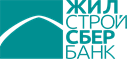 Приложение № 1
 к решению ПравленияАО "Жилстройсбербанк Казахстана"(протокол № 56) от 20 сентября 2018 года ОБЩИЕ УСЛОВИЯ ДОГОВОРА О ЖИЛИЩНЫХ СТРОИТЕЛЬНЫХ СБЕРЕЖЕНИЯХ АО "ОТБАСЫ БАНК"(С изменениями по состоянию на 12.12.2023 г., согласно решению Правления № 187)город Алматы, 2018 годГлава 1. Общие положенияНастоящие Общие условия договора о жилищных строительных сбережениях АО "Отбасы банк" (далее – Общие условия), утверждены решением Правления АО "Отбасы банк" (далее – Банк, БИН 030740001404) и являются неотъемлемой частью каждого договора о жилищных строительных сбережениях заключенного до 1 ноября 2016 года, между Вкладчиком и Банком (в том числе в электронной форме с использованием электронной цифровой подписи), и/или между Вкладчиком, Банком и третьими лицами, в том числе заключаемого через агентов Банка, в котором имеется ссылка на Общие условия (далее – Договор).Пункт 1.1 изложен в редакции РП от 21.11.2022 г. №196Договор считается заключенным со дня поступления Вклада ЖСС в минимальном размере, установленном внутренними документами Банка, на счет Вкладчика и оплаты Комиссионного сбора в полном объеме.Вкладчик самостоятельно знакомится с размещенными на Интернет-ресурсе Банка требованиями настоящих Общих условий. Общие условия едины для всех Вкладчиков, присоединившихся к Общим условиям в рамках Договора. При внесении изменений в Договор Банком Вкладчику выдается/направляется Сертификат о наличии Вклада ЖСС в Банке (далее - Сертификат) по форме согласно Приложению №1 к настоящим Общим условиям за исключением случаев, предусмотренных внутренними документами Банка и законодательством Республики Казахстан.Договор, Общие условия, а также упомянутые в них приложения, заявления, принятые/зарегистрированные Банком, Сертификат, формы/шаблоны, и иные документы представляют собой единый правовой документ и являются неотъемлемыми частями друг друга. Банк и Клиент безусловно согласны с тем, что оказание Банком услуг и предоставление банковских продуктов в рамках Договора осуществляются на добровольных началах в соответствии с законодательством Республики Казахстан, внутренними документами Банка и Тарифами.Общие условия, а также форма Сертификата размещаются на Интернет-ресурсе Банка.Глава 2. Основные понятия2.1. В настоящих Общих условиях используются следующие термины, определения и условные сокращения:Агент Банка – юридическое или физическое лицо (Консультант), оказывающее Банку агентские услуги на основании соответствующего договора (соглашения).Консультантами оказываются Банку агентские услуги в части предоставления Вкладчикам (потенциальным Вкладчикам) информации о системе жилищных строительных сбережений, предлагаемых Банком продуктах, консультирования по условиям Договора, порядке их заключения и исполнения, а также по оформлению (первичному заполнению) Клиентом/Вкладчиком Заявления о присоединении и прилагаемых к ним документов и их пересылке в Банк, также оказываются иные сопутствующие услуги.Агентами - юридическими лицами помимо агентских услуг, оказываемых консультантами, предоставляются агентские услуги в части приема платежей в пользу Банка и иных сопутствующих услуг. Вкладчик Банка вправе получать информацию об Агентах Банка, обратившись с соответствующим письменным запросом в Банк;Банковский заем – это денежные средства, предоставляемые Банком Клиенту в соответствии с договором банковского займа на условиях срочности, платности, возвратности, целевого использования и обеспеченности;Взнос – Рекомендуемый ежемесячный взнос, Обязательный ежемесячный взнос; Рекомендуемый ежемесячный взнос – ежемесячный взнос по накоплению жилищных строительных сбережений, рассчитываемый как процент от договорной суммы на дату заключения Договора. Вкладчик вправе вносить Рекомендуемые ежемесячные взносы по своему усмотрению, график накопления отсутствует. Обязательный ежемесячный взнос – фиксированный ежемесячный взнос по накоплению жилищных строительных сбережений, осуществляемый Вкладчиком по предварительному жилищному займу.Информация о размере Взноса, указывается в Сертификате, также данную информацию можно получить в Системе Интернет-банкинга на Интернет-ресурсе Банка либо позвонив в Контакт-центр;Вкладчик – физическое лицо, заключившее с Банком договор о жилищных строительных сбережениях; Вклад ЖСС – деньги, вносимые Вкладчиком или третьими лицами на счет вкладчика, открытый в Банке в соответствии с условиями Договора;Годовая эффективная ставка вознаграждения - ставка вознаграждения в достоверном, годовом, эффективном, сопоставимом исчислении, рассчитанная в соответствии с требованиями законодательства Республики Казахстан и внутренним документом Банка, регламентирующим порядок исчисления годовых эффективных ставок вознаграждения;В расчете годовой эффективной ставки вознаграждения по Вкладу ЖСС учтена сумма Комиссионного сбора за заключение Договора.Договорная сумма - сумма денег, необходимая Вкладчику для проведения мероприятий по улучшению жилищных условий, состоящая из жилищных строительных сбережений и жилищного займа. Договорная сумма определяется Вкладчиком самостоятельно в момент подписания Договора;Жилищные строительные сбережения - деньги, накопленные Вкладчиком в Банке для получения жилищного займа с начисленной ставкой вознаграждения по Вкладу ЖСС и Премией государства в целях проведения мероприятий по улучшению жилищных условий;Жилищный заем - целевой заем, предоставляемый Банком Вкладчику с целью улучшения жилищных условий в соответствии с законодательством Республики Казахстан по вопросам жилищных строительных сбережений, условиями Договора, выбранной Вкладчиком тарифной программы и отдельного договора банковского займа; Заявление - специальная форма (заявление по уступке прав и обязательств по Договору, заявление на изменение параметров по Вкладу ЖСС и т.д.), которую Клиент заполняет и передает в Банк, и которая может содержать различные предложения Клиента Банку в виде оферт; Интернет-ресурс - официальный информационный ресурс Банка в сети Интернет по адресу www.hcsbk.kz;Клиент – физическое лицо, являющееся потребителем банковских услуг либо намеревающееся воспользоваться банковскими услугами; Кодовое слово – секретное слово, назначаемое Клиентом при заключении Договора, и необходимое для идентификации Клиента при устном обращении в Банк либо обращении посредством Системы Интернет-банкинг и (или) входящего аудио звонка;Подпункт 13) изложен в редакции РП от 21.11.2022 г. №196Комиссионный сбор – сумма денег, которую Клиент оплачивает Банку по Тарифам за услуги по заключению Договора; Комиссия Банка – сумма денег, которую Клиент оплачивает Банку по Тарифам, в том числе Комиссионный сбор, за предоставление банковских услуг; Минимально необходимый размер накопленных денег – деньги, определенные в Договоре для получения Жилищного займа и Промежуточного жилищного займа; Оценочный показатель - расчетная величина, определяемая Банком по каждому Договору для формирования очередности выплаты договорных сумм в соответствии с условиями Договора и выбранной Вкладчиком Тарифной программы; Параметры по Вкладу ЖСС – показатели, характеризующие выбранную Вкладчиком/Клиентом Тарифную программу, информация по которым отражена в Сертификате о наличии Вклада ЖСС;Промежуточный жилищный заем – целевой заем, предоставляемый Банком Вкладчику в целях улучшения жилищных условий, при условии накопления Минимально необходимого размера накопленных денег, остаток по которому погашается за счет договорной суммы по Договору в соответствии с законодательством Республики Казахстан, по вопросам жилищных строительных сбережений, внутренними документами Банка и условиями договора банковского займа; Предварительный жилищный заем – целевой заем, предоставляемый Банком Вкладчику в пределах договорной суммы в целях улучшения жилищных условий, без условия погашения основного долга до получения договорной суммы, остаток по которому погашается за счет договорной суммы в соответствии с законодательством Республики Казахстан по вопросам жилищных строительных сбережений, внутренними документами Банка и условиями договора банковского займа;  Представитель – физическое лицо (законный представитель/опекун/попечитель/доверенное лицо), заключающее с Банком Договор от имени определенного третьего лица-вкладчика, в том числе несовершеннолетнего ребенка; Премия государства - деньги, ежегодно выделяемые из республиканского бюджета и начисляемые на накопленную сумму Вклада ЖСС по итогам года и вознаграждение Банка в соответствии с законодательством Республики Казахстан по вопросам жилищных строительных сбережений. При этом, Премия государства по Вкладам ЖСС может выплачиваться только Вкладчикам, являющимся гражданами Республики Казахстан; Премия государства выплачивается в размерах и на условиях, предусмотренных законодательством Республики Казахстан;  Сертификат о наличии Вклада ЖСС (Сертификат) – Электронный документ (в утвержденной Банком форме – Приложение №1 к настоящим Общим условиям), в котором отражаются параметры по Вкладу ЖСС, подписанный электронной цифровой подписью Банка, предоставляемый (направляемый) Банком Вкладчику (в том числе в виде бумажной копии электронного документа на бланке Банка) и являющийся неотъемлемой частью Договора; Система интернет-банкинг – программный комплекс (включая программное обеспечение) Банка, позволяющий предоставлять электронные банковские услуги в соответствии с Договором по защищенному каналу связи интернет (https://online.hcsbk.kz), и в мобильном приложении "Otbasy bank";Подпункт 24) изложен в редакции РП от 21.11.2022 г. №196 Счет –банковский счет в Банке, открытый согласно условиям Договора с целью учета Вклада ЖСС и отражения операций по нему; Тариф – совокупность внутренних документов Банка, в том числе Тарифных программ, определяющая размеры ставок вознаграждения, размеров Комиссий за оказание Банком услуг, а также условия оказания Банком услуг;Тарифные программы – внутренние документы Банка, определяющие ставки вознаграждения по Вкладу ЖСС и иные условия накопления и кредитования, а также размеры Комиссионных сборов; Электронные банковские услуги - услуги, связанные с доступом клиента к своему банковскому счету посредством систем удаленного доступа для получения платежных услуг, информационных банковских услуг, открытием сберегательного счета (заключение Договора о ЖСС) и/или осуществлением иных видов операций, предоставляемых Банком по линиям телекоммуникаций, через спутниковую связь или иные виды связи;Подпункт 28) изложен в редакции РП от 22.05.2019 г. №49 Электронный документ – документ, в котором информация представлена в электронно-цифровой форме и удостоверена идентификационными средствами, составленный отправителем (Клиент либо Банк) в Системе Интернет-банкинг и не содержащий искажений и/или изменений, внесенных в него после составления, предназначенный для получения Электронных банковских услуг.Глава 3. Предмет ДоговораБанк открывает Вкладчику Счет в национальной валюте - тенге для жилищных строительных сбережений, начисляет на Счет вознаграждение Банка и зачисляет полученную из республиканского бюджета в установленном законодательством Республики Казахстан порядке Премию государства, с правом на последующее получение Вкладчиком в Банке Банковского займа, в соответствии с условиями Договора, а также осуществляет дистанционное обслуживание Вкладчика через Систему Интернет-банкинг.Банк принимает Вклад ЖСС и размещает его на Счете на условиях, установленных Договором и Сертификатом. Вкладом ЖСС распоряжаются: Вкладчик; Представители Вкладчика – на основании надлежащим образом оформленной доверенности/ законные представители, опекуны – на основании документов, подтверждающих их полномочия; Наследники Вкладчика согласно законодательству Республики Казахстан – в случае смерти Вкладчика; Иные лица по решению суда.В период накопления Вкладчиком жилищных строительных сбережений по Договору Банк выплачивает вознаграждение по Вкладу ЖСС по ставке, согласно выбранной Вкладчиком Тарифной программы, указанной в Сертификате. Деньги считаются внесенными на Счет в момент их поступления в Банк с указанием всех необходимых реквизитов. Из поступающих сумм денег на Счет в первоочередном порядке удерживается сумма Комиссий Банка в том числе не оплаченных ранее.Договорная сумма (Жилищный заем и сумма накопленных денег) предоставляются Банком Вкладчику в порядке и сроки, установленные внутренними документами Банка, и после соблюдения всех перечисленных ниже условий: 1) накопление Вкладчиком на Счете суммы денег не менее Минимально необходимого размера накопленных денег; 2) достижения минимального значения Оценочного показателя, но не ранее чем через 3 (три) года после заключения Договора о ЖСС; 3) предоставления необходимого обеспечения Жилищного займа, в соответствии с требованиями внутренних документов Банка; 4) подтверждения платежеспособности Клиента по погашению Жилищного займа.Жилищный заем, Промежуточный жилищный заем и Предварительный жилищный заем могут быть использованы только на мероприятия по улучшению жилищных условий Вкладчика, определенные Законом Республики Казахстан "О жилищных строительных сбережениях в Республике Казахстан" и внутренними документами Банка.  При исчислении вознаграждения, начисляемого Банком по Вкладу ЖСС и/или Банковскому займу, год принимается равным 360 (тремстам шестидесяти) дням, месяц - 30 (тридцати) дням. Вознаграждение по Банковскому займу начисляется на фактическое число дней пользования Банковским займом.Вознаграждение по Вкладу ЖСС, начисляется на фактически накопленный остаток Вклада ЖСС в соответствии с внутренними документами Банка и законодательством Республики Казахстан.Для расчета Оценочного показателя применяется следующая формула:                                   n                   Е (Bi + Пi + Гi) * % * Ti                   i=1ОП =--------------------------------, где                   ДС/1000ОП - Оценочный показатель; Bi - размер i-го платежа (Вклада ЖСС); Пi - сумма начисленного вознаграждения; Гi - сумма начисленной Премии государства; % - ставка вознаграждения Банка по Вкладу ЖСС; Ti - период с момента внесения платежа (Вклада ЖСС) до момента расчета Оценочного показателя; i, n - порядковые номера платежей (Вкладов ЖСС); ДС - договорная сумма. Для расчета Оценочного показателя месяц содержит 30 (тридцать) дней, квартал - 90 (девяносто) дней, год - 360 (триста шестьдесят) дней. Значение Оценочного показателя снижается при осуществлении Вкладчиком несвоевременных (нерегулярных) платежей, либо платежей ниже сумм внесения платежа (Вклада ЖСС), рассчитанных при условии равномерного внесения платежей (Вкладов ЖСС) в течение всего срока накопления.Значение Оценочного показателя увеличивается при осуществлении Вкладчиком досрочных платежей на первоначальном этапе накопления.Значение Оценочного показателя зависит от срока накопления, чем больше срок накопления, тем выше значение Оценочного показателя.Значение Оценочного показателя является более высоким при осуществлении нисходящих по размерам Вкладов ЖСС (от более высоких в первые годы накопления до минимальных в последующие), чем при осуществлении восходящих по размерам Вкладов ЖСС (от минимальных в первые годы до максимальных в последующие).3.9. Срок накопления Вклада ЖСС устанавливается в рамках выбранной Вкладчиком Тарифной программы и отражается в Договоре, при истечении срока накопления Вклада ЖСС срок накопления считается продленным до получения Вкладчиком Жилищного займа.Глава 4. Права и обязанности Вкладчика и Банка4.1. В соответствии с условиями Договора, Банк обязуется:1) открыть Вкладчику Счет по Вкладу ЖСС, принимать в пользу Вкладчика деньги, внесенные наличными и/или перечисленные в безналичном порядке (напрямую или через Агента Банка), и зачислять их на Счет Вкладчика в Банке;2) начислять на сумму фактически накопленных на Счете денег вознаграждение Банка;3) при поступлении Премии государства в Банк, зачислять ее на счет Вкладчика в Банке в соответствии с законодательством Республики Казахстан и условиями Договора;4) при наступлении предусмотренных Договором условий, на основании заявления Вкладчика предоставить Вкладчику Жилищный заем, заключив с ним договор банковского займа. Предоставление Жилищного займа производится путем одновременной выплаты договорной суммы (суммы накопленных денег и суммы Жилищного займа);5) при поступлении в Банк заявления от Вкладчика о выплате ему суммы Вклада ЖСС и начисленного вознаграждения по Вкладу ЖСС (расторжение Договора) Банк обязан выдать Вклад ЖСС не позднее 7 (семи) календарных дней с момента поступления в Банк соответствующего требования (заявления) от Вкладчика. При этом, Вкладчик имеет право на получение Премии государства при накоплении Вклада ЖСС более 3 (трех) лет на условиях, установленных Договором. Неявка Вкладчика за получением суммы не является нарушением обязательств Банка.6) в целях определения очередности выплаты Банковского займа осуществлять расчет Оценочного показателя по Договору в порядке, определенном законодательством Республики Казахстан;7) нести иные обязательства перед Вкладчиком в соответствии с условиями Договора и законодательством Республики Казахстан;8) произвести возврат удержанной в соответствии с подпунктом 13) пункта 4.3 Общих условий суммы индивидуального подоходного налога при предоставлении документа подтверждающего налоговое резидентство в Республике Казахстан.Пункт 4.1 дополнен подпунктом 8) согласно РП от 09.11.2018 г. №744.2. Вкладчик обязан:1) вносить деньги (в наличном или безналичном порядке) на Счет в тенге (напрямую или через Агента-юридическое лицо) для накопления минимально необходимой суммы накопленных денег, в соответствии с условиями Договора;2) оплатить Банку Комиссии по Тарифам в порядке, предусмотренном Договором;3) при заключении Договора, при получении договорной суммы либо суммы Вклада ЖСС вместе с начисленным вознаграждением, при выдаче займов предоставлять Банку оформленные в надлежащем порядке необходимые документы, установленные законодательством Республики Казахстан и внутренними документами Банка;4) при изменении реквизитов Вкладчика (фамилии, имени, отчества, адреса, телефона, ИИН и других личных данных), а также статуса налогового резиденства уведомлять Банк письменно в течение 10 (десяти) календарных дней. При изменении фамилии, имени, отчества и ИИН, Банк на основании направленного Вкладчиком заявления на изменение параметров по Вкладу ЖСС, выдает (направляет) Вкладчику Сертификат с указанием актуальных данных по фамилии, имени, отчества, ИИН и других личных данных Вкладчика;Подпункт 4) изложен в редакции РП от 09.11.2018 г. № 745) не разглашать Кодовое слово любым третьим лицам. При установлении Вкладчиком факта в следствии которого Кодовое слово могло быть доступно третьим лицам, а также в случае разглашения Кодового слова Вкладчика третьим лицам по его вине, Вкладчик обязан незамедлительно сообщить Банку о возникновении данного факта, в целях замены Кодового слова на новое. При этом Банк не несет ответственности за последствия, обусловленные разглашением / получением третьими лицами Кодового слова;6) в случае ошибочного зачисления денег на Счет незамедлительно известить об этом Банк;7) извещать Банк об ошибочном исполнении Банком платежных поручений Клиента в течение 1 (одного) рабочего дня с момента такого исполнения; 8) незамедлительно проверять всю информацию, полученную от Банка, в том числе уведомления и выписки. Если Вкладчик обнаружит какие-либо неточности, неправильное и/или неполное исполнение, наличие несанкционированных банковских операций, он должен немедленно, не позднее 1 (одного) рабочего дня, уведомить об этом Банк в письменной форме;9) при замене лиц, уполномоченных распоряжаться Счетом на основании доверенности, либо досрочном прекращении их полномочий, незамедлительно в течение 1 (одного) рабочего дня, в котором соответствующая доверенность была изменена либо отменена, уведомить об этом Банк в письменном виде;10) нести иные обязательства перед Банком в соответствии с условиями Договора и законодательством Республики Казахстан;11) Подпункт 11) исключен РП от 24.01.2019 г. № 612) предоставить документ подтверждающий налоговое резидентство в Республике Казахстан в целях исключения удержания Банком индивидуального подоходного налога в соответствии с законодательством Республики Казахстан и подпунктом 13) пункта 4.3 настоящих Общих условий.Пункт 4.2. дополнен подпунктами 10) и 11) согласно РП от 09.11.2018 г. №7413) соблюдать общепринятые морально-этические нормы поведения при обращении в Банк.  Пункт 4.2. дополнен подпунктом 13) согласно РП от 10.08.2021 г. №1314.3. Банк вправе:изъять подлежащую возврату в республиканский бюджет в соответствии с законодательством Республики Казахстан и Договором сумму Премии государства с любых счетов Вкладчика в любых Банках путем прямого дебетования и в соответствии с законодательством Республики Казахстан;в одностороннем порядке, без предварительного согласования с Вкладчиком, вносить изменения в условия Договора, Тарифные программы за исключением случаев, предусмотренных законодательством Республики Казахстан;передавать Вкладчику сведения о состоянии Счета (-ов), операциях по нему, а также любые информационные материалы (в том числе извещения) через Систему Интернет-банкинг по открытым каналам связи (в том числе SMS-банкинг, e-mail, факс, и т.п.), если Вкладчик инициировал запрос Банку по таким каналам связи или Банком в целях повышения уровня безопасности операций по Счетам усматривается целесообразность направления соответствующего сообщения Вкладчику. Вкладчик, подписанием настоящего Договора, дает Банку официальное письменное согласие на предоставление Банком информации по Счетам и подтверждает, что осознает риск несанкционированного получения третьими лицами информации, направляемой Банком по открытым каналам связи в соответствии с настоящим пунктом Договора, и принимает на себя такой риск;аннулировать начисленное вознаграждение Банка на Премию государства в случае досрочного расторжения Договора при накоплении Вклада ЖСС менее 3 (трех) лет, за исключением осуществления выплаты Премии государства в случаях, предусмотренных законодательством Республики Казахстан;отказать в даче согласия на осуществление операций депозитного обслуживания (деление, объединение Вкладов ЖСС, уступка прав и обязательств по Договору, залог права требования по Договору), а также на изменение условий Договора; изымать в порядке, установленном Договором суммы денег, ошибочно зачисленные на Счет Вкладчика, с его любых счетов в любых банках;отказать в предоставлении Промежуточного жилищного займа, Предварительного жилищного займа;в случае отсутствия денег на Счете более 1 (одного) года, Банк имеет право на закрытие Счета Вкладчика, в соответствии с законодательством Республики Казахстан.Все суммы Комиссий Банка, оплаченных Вкладчиком Банку по основаниям, предусмотренным в Договоре и внутренними документами Банка, возврату не подлежат.отказаться от исполнения Договора если у Банка есть основания полагать, что операции с деньгами и (или) иным имуществом клиента связаны с легализацией (отмыванием) доходов, полученных преступным путем, и (или) финансированием терроризма, признаваемыми в соответствии с законодательством Республики Казахстан о противодействии легализации (отмыванию) доходов, полученных преступным путем, и финансированию терроризма.  отказаться от исполнения Договора при непредставлении Клиентом информации или документов, необходимых для идентификации Клиента в целях исполнения Банком требований законодательства Республики Казахстан о противодействии легализации (отмыванию) доходов, полученных преступным путем, и финансированию терроризма;в случаях, предусмотренных законодательством о противодействии легализации (отмыванию) доходов, полученных преступным путем, и финансированию терроризма, и иных случаях расторгнуть Договор с уведомлением об этом Клиента в письменном виде по адресу, указанному в Заявлении, и закрыть Счет в одностороннем внесудебном порядке по истечении 10 (десяти) рабочих дней с направления Клиенту вышеуказанного Уведомления; устанавливать Тарифы и взимать Комиссии Банка. При этом Вкладчик имеет право на получение информации о Тарифах;в соответствии с законодательством Республики Казахстан удержать суммы индивидуального подоходного налога от суммы капитализации вознаграждения по Вкладу ЖСС нерезидентов Республики Казахстан в случае, не подтверждения последними своего резидентства в Республики Казахстан.отказать Вкладчику в оказании услуг Банка в одностороннем порядке и без объяснения причин, в случае несоответствия операции по Счету Вкладчика требованиям законодательства Республики Казахстан, внутренним документам Банка, а также, если у Банка возникли подозрения в том, что операция осуществляется с нарушением  законодательства или носит мошеннический характер; по собственной инициативе приостановить операции по Счету без согласия Вкладчика, при наличии обстоятельств, которые по мнению Банка могут привести к ущербу/убытку для вкладчика (-ов) или для Банка;отказать в исполнении поручения Вкладчика и (или) приостановити операцию(-и) по Счету в порядке и случаях, установленных законодательством, а также в случаях, которые могут быть использованы для реализации противоправных действий в отношении Банка и его клиентов с нанесением ущерба/убытка.Пункт 4.3 дополнен подпунктом 13) согласно РП от 09.11.2018 г. №74Пункт 4.3 дополнен подпунктами 14)-16) согласно РП от 03.07.2023 г. №119 4.4. Вкладчик вправе:1) получать полную информацию о состоянии Счета;2) с согласия Банка осуществлять операции депозитного обслуживания (деление, объединение Вкладов ЖСС, уступку прав и обязательств по Договору о ЖСС), залог права требования по Договору о ЖСС, а также на изменение условий Договора; 3) при накоплении Минимально необходимого размера накопленных денег по Договору, достижении необходимого значения Оценочного показателя (предусмотренного выбранной по Договору Тарифной программой) обратиться в Банк с заявлением о выдаче Жилищного займа в сумме, по ставке вознаграждения и на срок, предусмотренные Договором (выбранной по Договору Тарифной программой). При этом обязательным является предоставление обеспечения и подтверждение платежеспособности в соответствии с требованиями Банка; 4) обратиться в Банк с заявлением о выдаче Промежуточного жилищного и/или Предварительного жилищного займов. Требования Банка и условия Промежуточного жилищного и Предварительного жилищного займов устанавливаются Банком дополнительно. При этом, предоставление Промежуточного жилищного и/или Предварительного жилищного займов не является обязательством Банка и Банк вправе отказать в выдаче Промежуточного жилищного и/или Предварительного жилищного займов по любым основаниям, в том числе в связи с отсутствием свободных денег;5) получить Вклад ЖСС и начисленное вознаграждение, отказавшись от получения Банковского займа. В этом случае получение Премии государства возможно только в случаях, предусмотренных законодательством Республики Казахстан. 6) истребовать от Банка копии документов, подтверждающих правильность изъятия денег со Счета;7) в соответствии с законодательством Республики Казахстан и внутренними требованиями Банка подать в Банк заявление об уступке прав и обязательств (далее – заявление об уступке), возникающих в связи с Договором.8) ознакомиться с размерами Комиссий Банка в том числе за изменение параметров по Вкладу ЖСС;9) обратиться в Банк с заявлением на возврат удержанной в соответствии с подпунктом 13) пункта 4.3 Общих условий суммы индивидуального подоходного налога при предоставлении документа подтверждающего налоговое резидентство в Республике Казахстан.Пункт 4.4 дополнен подпунктом 9) согласно РП от 09.11.2018 г. №74Глава 5. Ответственность сторон5.1. В случае невыполнения либо ненадлежащего выполнения Сторонами своих обязательств, принятых по Договору, Сторона, нарушившая свои обязательства по Договору несет ответственность, предусмотренную законодательством Республики Казахстан.5.2. В случае невыдачи Банком Жилищного займа при выполнении Вкладчиком всех условий Договора и если права по Договору не были переданы и/или заложены Вкладчиком в пользу других лиц, Банк несет ответственность в соответствии с законодательством Республики Казахстан, а также обязан выдать вклад жилищных строительных сбережений не позднее 7 (семи) календарных дней с момента поступления требования Вкладчика.5.3. Стороны не будут нести ответственность за нарушение взятых на себя обязательств по Договору условиям при наступлении обстоятельств непреодолимой силы: наводнений, землетрясений, стихийных бедствий, блокад, забастовок, военных действий, террористических актов и иных подобных обстоятельств непреодолимой силы, которые Стороны не могли предвидеть и которые непосредственно повлияли на исполнение обязательств по Договору. К таковым обстоятельствам непреодолимой силы Стороны относят также и отключение электроэнергии, повреждение линии связи, неправомерные действия третьих лиц при условии отсутствия вины Банка или Вкладчика.5.4. Банк освобождается от имущественной ответственности в случае технических сбоев (отключение/повреждение электропитания и сетей связи, сбой программного обеспечения и базы данных Банка, технические сбои в платежных системах), возникших по не зависящим от Банка причинам и повлекшим за собой несвоевременное получение или неполучение Клиентом уведомлений Банка и отчетов/выписок по счетам а также в иных ситуациях, находящихся вне сферы контроля Банка и повлекших за собой невыполнение Банком условий Договора.5.5. Банк не несет ответственность за неисполнение/ненадлежащее исполнение своих обязанностей по Договору, в том числе за невозможность зачисления денег на Счет в случае поступления в Банк решений/постановлений уполномоченных государственных органов и/или должностных лиц о приостановлении расходных операций по Счету, текущему счету, аресте денег на Счете, текущем счете, а также указаний третьих лиц, имеющих право обратить взыскание в бесспорном (безакцептном) порядке на деньги в соответствии с законодательством Республики Казахстан. 5.6. При этом изъятие денег со Счета без согласия Вкладчика, приостановление расходных операций по Счету и наложение ареста на деньги, находящиеся на Счете, производится только: на основании надлежащим образом оформленных документов, в случаях, в порядке, предусмотренных законодательством Республики Казахстан. Банк не несет ответственности за убытки, понесенные Вкладчиком в таких случаях.Глава 6. Конфиденциальность 6.1. Вкладчик и Банк обязаны сохранять строгую конфиденциальность банковской тайны, финансовой, коммерческой и прочей информации по Договору.Предусмотренные частью первой настоящего пункта обязательства не распространяются на следующие случаи, при которых разрешается раскрытие, передача Банком (любым способом по выбору Банка, как на бумажном, так и на электронном носителе) банковской тайны, финансовой, коммерческой и прочей информации по Договору:1) предоставление сведений государственным органам, судам, государственным и частным судебным исполнителям, а также банковскому омбудсмену в соответствии с законодательством Республики Казахстан;Подпункт 1) изложен в редакции РП от 29.03.2019 г. № 312) предоставление сведений аудиторской организации при проведении различного вида аудита, предусмотренного законодательством Республики Казахстан;Подпункт 2) изложен в редакции РП от 24.01.2019 г. № 63) предоставление сведений в случае уступки Вкладчиком своих прав и обязательств по Договору третьему лицу;4) предоставление сведений Агенту, с которым Банком заключен (будет заключен в будущем) договор (соглашение) по привлечению Клиентов, по осуществлению проверки на соответствие требованиям Банка, передаче документов Клиентов Банку с целью привлечения Вкладчиков и выполнения обязательств Банка перед Вкладчиками;5) предоставление сведений третьим лицам (государственным органам, учреждениям, организациям), с которыми Банк взаимодействует в рамках гражданско-правовых договоров (соглашений), в том числе по вопросам интеграции информационных систем/баз данных);Подпункт 5) изложен в редакции РП от 24.01.2019 г. № 66) в иных случаях, предусмотренных законодательством Республики Казахстан.Пункт 6.1. изложен в редакции РП от 01.08.2019 года №76Глава 7. Изменение условий и параметров по Вкладу ЖСС и порядок расторжения Договора7.1. Внесение изменений в Договор оформляется в письменной форме, путем
подписания Сторонами дополнительного соглашения, которое будет являться неотъемлемой частью Договора, за исключением случаев изменения Параметров по Вкладу ЖСС, изменения Общих условий и иных предусмотренных законодательством Республики Казахстан случаев.Изменение Параметров по Вкладу ЖСС осуществляются Банком на основании Заявления Вкладчика. Договор считается измененным при принятии/регистрации Банком Заявления и предоставлении Вкладчику Сертификата. 7.2. Подписанное Вкладчиком Заявление в порядке, установленном Договором, свидетельствует о том, что Вкладчик подтверждает изменение Договора, без каких-либо замечаний и возражений. 7.3. Банк вправе в одностороннем порядке, без предварительного согласования с Вкладчиком, вносить изменения в Общие условия.7.4. Вкладчик имеет право на досрочное расторжение Договора, получение Вклада ЖСС и начисленного по Вкладу ЖСС вознаграждения Банка по ставке вознаграждения установленной в рамках выбранной Вкладчиком Тарифной программы, а также Премии государства в случаях, предусмотренных законодательством Республики Казахстан. Банк имеет право при расторжении Договора взимать Комиссии в соответствии с Тарифами.7.5. Изменение параметров по Вкладу ЖСС, отражаемых в Сертификате ввиду перехода на другую Тарифную программу, возможно только в случае, если это допускается условиями выбранной Вкладчиком по Договору Тарифной программы. При этом Банк имеет право взимать Комиссии, установленные внутренними документами Банка за каждое изменение параметров по Вкладу ЖСС, отражаемых в Сертификате.7.6. В случае нарушения Вкладчиком обязательств по Договору, Банк в соответствии с законодательством Республики Казахстан имеет право на досрочное расторжение Договора, письменно уведомив Вкладчика об этом за 10 (десять) календарных дней до дня фактического расторжения Договора.7.7. Банк уведомляет об изменении Общих условий не позднее, чем за 10 (десять) календарных дней до вступления таких изменений в силу, путем размещения информации на Интернет-ресурсе Банка.7.8. При несогласии Вкладчика с измененной редакцией Общих условий он вправе потребовать расторжение Договора в течении 10 (десяти) календарных дней с даты размещения изменённой редакции Договора. Если в указанный срок требование по расторжению Договора не поступило в Банк данное обстоятельство означает согласие Вкладчика с новой (измененной) редакцией Договора, и присоединение к нему в целом с учетом внесенных изменений.Все условия ранее действовавших Общих условий прекращают свое действие со дня вступления в силу новой редакции Общих условий, размещенных на Интернет-ресурсе Банка.7.9. Одностороннее расторжение Договора и закрытия Счета со стороны Банка осуществляется путем направления соответствующего Уведомления Клиенту, по истечении 10 (десяти) рабочих дней с даты направления Клиенту вышеуказанного Уведомления, при наступлении случаев, предусмотренных законодательством о противодействии легализации (отмыванию) доходов, полученных преступным путем, и финансированию терроризма.Глава 8. Прочие условия8.1. Приостановление расходных операций, арест на деньги, находящиеся на Счете, и изъятие сумм денег со Счета Вкладчика в принудительном (без согласия Вкладчика) порядке осуществляется Банком по основаниям, предусмотренным законодательством Республики Казахстан.8.2. Залог жилищных строительных сбережений возможен только в случае предварительного письменного согласования с Банком, с соблюдением требований внутренних документов Банка. 8.3. При оформлении операций по уступке прав и обязательств по Договору и/или расторжению Договора, принадлежащего несовершеннолетнему Вкладчику в возрасте до 14 (четырнадцати) лет, необходимо предоставление согласия органа опеки и попечительства. Пункт 8.3. изложен в редакции РП от 22.05.20209 г. № 498.4. Вклад ЖСС по Договору гарантирован организацией, осуществляющей обязательное гарантирование депозитов, в размере и порядке, предусмотренном законодательством Республики Казахстан. Подписанием заявления о присоеденении.   С уведомлением о новом порядке выплат гарантийного возмещения, утвержденном АО «Казахстанский фонд гарантирования депозитов» можно ознакомиться на сайте Банка www.hcsbk.kz. или по следующей гиперссылке: https://hcsbk.kz/ru/most-important/helpful-information/contract-templates/docs/4.%20%D0%A4%D0%BE%D1%80%D0%BC%D0%B0%20%D1%83%D0%B2%D0%B5%D0%B4%D0%BE%D0%BC%D0%BB%D0%B5%D0%BD%D0%B8%D1%8F%20%D0%B4%D0%BB%D1%8F%20%D0%9A%D0%A4%D0%93%D0%94.docПункт 8.4.  изложен в редакции РП от 01.06.2021 г. № 87;Пункт 8.4. изменен РП №82 от 12.05.2023 года.8.5. Заключением Договора Вкладчик подтверждает, что не будет осуществлять по Счету операции, связанные с предпринимательской, адвокатской, частной нотариальной, профессиональной медиаторской деятельностью, а также с деятельностью частного судебного исполнителя.Подписанием заявления о присоединении Вкладчик подтверждает, что ознакомлен с Уведомлением (размещенным на сайте Банка www.hcsbk.kz. или по следующей гиперссылке: https://hcsbk.kz/ru/most-important/helpful-information/contract-templates/docs/4.%20%D0%A4%D0%BE%D1%80%D0%BC%D0%B0%20%D1%83%D0%B2%D0%B5%D0%B4%D0%BE%D0%BC%D0%BB%D0%B5%D0%BD%D0%B8%D1%8F%20%D0%B4%D0%BB%D1%8F%20%D0%9A%D0%A4%D0%93%D0%94.doc) о новом порядке выплат гарантийного возмещения, утвержденном АО «Казахстанский фонд гарантирования депозитов».Пункт 8.5 изложен в редакции РП от 01.06.2021 г. № 87       Пункт 8.5. изменен РП №82 от 12.05.2023 года. 8.6. В случае неоплаты Комиссионного сбора (при его наличии/необходимости) в полном размере в течение 3 (трех) месяцев с даты подписания Договора, Договор считается автоматически и полностью расторгнутым.8.7. Заключением Договора Вкладчик дает согласие/разрешение Банку на удержание сумм Комиссий Банка из поступлений денег на его текущий и/или счета, а также на изъятия денег, ошибочно зачисленных на Счет Вкладчика, с его любых счетов в любых банках в порядке, предусмотренном законодательством Республики Казахстан. 8.8. В случае возникновения разногласий в процессе выполнения обязательств по Договору, Вкладчик и Банк обязаны предпринять все необходимые меры для их урегулирования во внесудебном порядке. В случае невозможности урегулирования разногласий во внесудебном порядке, споры рассматриваются судом по месту нахождения головного офиса или территориального подразделения Банка – по выбору истца, в соответствии с законодательством Республики Казахстан.В случае смерти (реорганизации) одной из Сторон права и обязанности по Договору не прекращаются и переходят к наследникам (правопреемникам) Сторон.8.9. Вкладчик предоставляет Банку согласие на раскрытие банковской тайны по Договору в случаях и порядке, предусмотренном законодательством и условиями Договора.8.10. Вкладчик дает согласие на извещение/уведомление его Банком путем направления письменного уведомления/требования, по телефону, номер которого письменно указан для Банка Вкладчиком в качестве контактного, в том числе через Систему Интернет банкинга, путем sms-сообщений, мобильных приложений, по электронной почте, об условиях, требованиях, акциях и т.п., касающихся Договора. Информация, данная Банком посредством таких телефонных звонков/sms-сообщений, электронных писем, признается Вкладчиком предоставленной с его согласия, выраженного подписанием Договора.8.11. Подписанием Договора Вкладчик дает согласие на предоставление Банком информации при его устном обращении в Банк посредствам удаленного доступа, а также входе обращения Клиента посредством Системы интернет-банкинг об условиях Договора, о поступлении взносов на Счет и состоянии Счета об условиях выплаты компенсации (премии) по депозитам физических лиц, а также формирования заявления для выплаты компенсации (премии) по депозитам физических лиц при сообщении / указании кодового слова, предусмотренного в Договоре. Ответственность за передачу Кодового слова третьим лицам, а также за предоставление неверных реквизитов либо предоставление реквизитов третьим лицам для получения ответа от Банка в Системе интернет-банкинг возлагается на Вкладчика; Пункт 8.11 изложен в редакции РП от 21.11.2022 г. № 196         8.12. Подписанием Договора Вкладчик/Представитель в соответствии с Законом Республики Казахстан "О персональных данных и их защите" дает согласие Банку на сбор и обработку персональных данных, перечень которых указан в Приложении №2 к Общим условиям в связи с возникновением, в том числе в будущем, любых правоотношений между Вкладчиком/Представителем и Банком, Банком и третьими лицами, связанными, но не ограничиваясь, с банковским и (или) иным обслуживанием. На основании данного согласия Вкладчика/Представителя, Банк по своему усмотрению вправе передавать персональные данные третьим лицам, уполномоченным государственным органам, а также осуществлять трансграничную передачу персональных данных. Вкладчик/Представитель не вправе отзывать настоящее согласие, действие которого является бессрочным.8.13. Общие условия составлены на государственном и русском языках, каждый из которых имеет одинаковую юридическую силу. В случае наличия противоречий между текстами Договора на государственном и русском языках, Стороны руководствуются текстом Договора на русском языке.Глава 9. Система дистанционного Электронного банковского обслуживанияГлава 9 изложена в редакции РП от 24.01.2019 г. № 6Глава 9 изложена в редакции РП от 21.11.2022 г. №1969.1. Настоящая глава является договором присоединения к электронным банковским услугам в АО "Отбасы банк" (далее – договор) и устанавливает права, обязанности, ответственность Сторон и иные правоотношения между Банком и Клиентом, определяет условия и порядок оказания Банком Клиенту электронных банковских услуг посредством системы интернет-банкинг, совершения Клиентом операций посредством системы интернет-банкинг и предоставления дополнительных услуг, связанных с Системой интернет-банкинг при подключении Клиента к данной системе.Неотъемлемой частью Договора являются Правила предоставления электронных банковских услуг в АО "Отбасы банк" (далее - Правила), утвержденные решением Правления Банка и размещенные на интернет-ресурсе Банка («www.hcsbk.kz»).9.2. Термины и определения 9.2.1. Термины и определения, используемые для целей настоящей главы, означают следующее:альтернативный код счета - уникальный код счета, необходимый при регистрации Клиента в системе интернет-банкинг, также используемый для внесения денег на счет Клиента, открытый в Банке посредством терминалов Банка и через альтернативные способы оплаты;аутентификация - подтверждение подлинности и правильности составления электронного документа в соответствии с требованиями процедуры безопасности;биометрическая идентификация - процедура установления личности Клиента с целью однозначного подтверждения его прав на получение электронных банковских услуг на основе его физиологических и биологических особенностей; видео сервис – услуга Банка двусторонней видеосвязи, позволяющая дистанционно обслуживать Клиентов в режиме реального времени для осуществления консультации, обмена файлами с использованием текстовых сообщений, использовать другие инструменты для обслуживания Клиента;динамическая идентификация Клиента – процедура установления личности Клиента с целью однозначного подтверждения его прав на получение электронных банковских услуг путем использования одноразового (единовременного) кода;интернет-ресурс "www.hcsbk.kz" - официальный информационный ресурс Банка в сети интернет;каналы связи – средства передачи информации между Клиентом и Банком посредством электронной почты (e-mail), почтовой связи, интернет - ресурса Банка, SMS-сообщений, телефонов, терминалов, используемые в порядке и на условиях, определяемых Банком;кодовое слово – секретное слово, назначаемое Клиентом при заключении Договора, и необходимое для идентификации Клиента при устном обращении в Банк либо обращении посредством системы интернет-банкинг и (или) входящего аудио звонка;конклюдентные действия - действия Клиента, выражающие его волю установить правоотношение, но не в форме устного или письменного волеизъявления, а поведением/действиями, по которому можно сделать заключение о таком намерении;логин – номер телефона Клиента, используемый в качестве имени учетной записи Клиента при входе в личный кабинет системы интернет-банкинга;номер телефона – номер мобильного телефона Клиента, регистрируемый в автоматизированной банковской информационной системе Банка, при обращении в Банк и используемый Клиентом для получения электронных банковских услуг;одноразовый (единовременный) код - уникальная последовательность электронных цифровых символов, создаваемая программно-техническими средствами по запросу Клиента и предназначенная для одноразового использования при предоставлении доступа Клиенту к электронным банковским услугам, направляемое Банком посредством SMS-сообщения на мобильный телефон Клиента через оператора мобильной связи;операционный день - период времени, в течение которого Банком осуществляются прием и обработка указаний, распоряжений о приостановлении исполнения указаний либо отзыве таких указаний Клиентом;пароль – совокупность цифровых, буквенных и иных символов, создаваемая для подтверждения прав на вход в систему банка для получения электронных банковских услуг;поручение – распоряжение Клиента, удостоверенное логином и паролем, переданное Банку по каналам связи, используемым при оказании Банком электронных банковских услуг, о совершении Банком платежей и переводов денег с банковских счетов Клиента;процедуры безопасности – комплекс организационных мер и программно-технических средств защиты информации, предназначенных для идентификации Клиента при составлении, передаче и получении электронных документов с целью установления его права на получение электронных банковских услуг и обнаружения ошибок и/или изменений в содержании передаваемых и получаемых электронных документов, а также программно-технические средства, автоматизирующие процесс противодействия несанкционированным платежам и (или) переводам денег;подпункт 16) изменен согласно РП от 12.12.2023 г. №187предварительная банковская квалификация (предквалификация) - предварительная оценка платежеспособности Клиента на основании заявки на предквалификацию;система интернет-банкинг – программный комплекс (включая программное обеспечение) Банка, позволяющий предоставлять электронные банковские услуги по защищенному Каналу связи интернет («https://online.hcsbk.kz») и в мобильном приложении "Otbasy bank";специальный вклад (далее- спецвклад) – вклад в Банке, на котором жилищные строительные сбережения Клиента накапливаются за счет использования жилищных выплат;специальный счет (спецсчет) - текущий счет, открываемый получателями жилищных выплат для зачисления жилищных выплат и осуществления платежей и (или) переводов на установленные законодательством Республики Казахстан цели;специальный счет для единовременных пенсионных выплат – текущий счет, открываемый получателем пенсионных выплат в Банке для зачисления единовременных пенсионных выплат из единого накопительного пенсионного фонда в целях улучшения жилищных условий и (или) лечения;тарифы Банка (тарифы) – утвержденные уполномоченным органом Банка размеры платежей и (или) переводов, а также комиссии за услуги Банка, связанные с его деятельностью, действующие на дату оплаты услуг Банка и взимаемые за любые оказываемые им банковские услуги, а также штрафные санкции, взимаемые в случае нарушения Клиентом условий договора банковского обслуживания;безвозмездная уступка – услуга Банка, предоставляющая возможность совершения сделки по безвозмездной передаче прав и обязательств по договору о ЖСС между клиентами Банка, приходящимися друг другу прямыми родственниками (супруг (супруга), родители (родитель), дети, усыновители (удочерители), усыновленные (удочеренные), полнородные и неполнородные братья и сестры), которые могут осуществить передачу прав и обязательств по договору о ЖСС в отделении/филиале Банка, либо в системе Интернет-банкинг. Клиенты, которые не являются прямыми родственниками (дедушка, бабушка, внуки, двоюродные дедушки и бабушки, двоюродные братья и сестры, племянники и племянницы) и третьи лица, имеющие общих родственников, могут осуществить передачу прав и обязательств по договору о ЖСС в отделении/филиале Банка;подпункт 23) изменен согласно РП от 26.09.2023 г. №152  чат-бот – автоматизированный робот канал для переписки и предоставления консультации Клиентам Банка по вопросам банковских продуктов и услуг;электронные банковские услуги - услуги, связанные с доступом Клиента к своему банковскому счету посредством систем удаленного доступа для получения платежных услуг и информационных банковских услуг, открытием банковского счета и/или осуществлением иных видов операций, предоставляемых Банком по линиям телекоммуникаций, через спутниковую связь или иные виды связи;электронные устройства – персональный компьютер, моноблок, ноутбук, нетбук, а также ряд устройств, который включает в себя смартфоны, планшеты, электронные книги, коммуникаторы, главной особенностью которых является возможность перемещения при обработке и хранении информации, а также автономность работы от электропитания;электронная цифровая подпись -  набор электронных цифровых символов, созданный средствами электронной цифровой подписи и подтверждающий достоверность электронного документа, его принадлежность и неизменность содержания.9.2.2. Термины и определения, не указанные в настоящем приложении, предусмотрены нормами законодательства Республики Казахстан и в значениях, принятых в Правилах и договоре.9.3. Основные положения9.3.1. Электронные банковские услуги, предоставляемые Банком Клиенту в системе интернет-банкинг (в том числе в мобильном приложении "Otbasy Bank") и/или посредством видео-сервиса, включают в себя:информацию о наличии и номерах счетов Клиента, открытых в Банке;отображение информации об остатках на счетах Клиента;отображение информации по займу, по вкладу;открытие сберегательных счетов (заключение договоров о жилищных строительных сбережениях);предоставление возможности пополнения вкладов и погашение займов с помощью, платежной системы "e-pay" (e-pay - центр авторизации и обработки онлайн-платежей по всем международным пластиковым картам);осуществление операций по безвозмездной уступке;подпункт 6) изменен согласно РП от 26.09.2023 г. №152открытие и закрытие текущего счета (для вкладчиков Банка);открытие специального текущего счета для единовременных пенсионных выплат;предоставление выписок, справок по займу (в том числе об остатке задолженности по займу), о состоянии счета (-ов) Клиента; переводные операции со спецсчета, выполнение поручений Клиента по платежам и переводам денег на следующие цели, установленные законодательством Республики Казахстан:- оплаты аренды жилища или оплаты аренды жилища с последующим выкупом;- погашение ранее полученного ипотечного кредита (займа) в банке второго уровня;- пополнение спецвклада; переводные операции с текущего счета Клиента; расторжение договора о жилищных строительных сбережениях (закрытие сберегательного счета); деление договора о жилищных строительных сбережениях с последующим расторжением договора о жилищных строительных сбережениях (закрытие сберегательного счета); объединение договоров о жилищных строительных сбережениях; изменение признака премии государства по договорам о жилищных строительных сбережениях; подача заявки на предквалификацию; подача кредитной заявки; полное досрочное погашение и частичное досрочное погашение займа. Минимальная сумма частичного досрочного погашения устанавливается внутренними документами Банка. В случае наличия созаемщика по займу необходимо подписание нового графика погашения заемщиком и созаемщиком в один день одноразовым (единовременным) кодом; прием заявлений на досрочное пополнение активированного вклада ЖСС и прекращение накопления во вклад по предварительному жилищному займу; переход c промежуточного и предварительного жилищного займа на жилищный заем; изменение реквизитов Клиента; регистрация прекращения обременения недвижимого имущества в день проведения операции по полному досрочному погашению займа;  иные услуги, относящиеся к электронным банковским операциям.Перечисленные услуги в настоящем пункте не являются исчерпывающими и могут быть дополнены/изменены Банком по мере развития дистанционных и электронных банковских услуг, о чем Банк извещает своих Клиентов посредством размещения соответствующего информационного сообщения на интернет-ресурсе "www.hcsbk.kz" и/или портале недвижимости Baspana Market "www.otbasybank.kz", и/или в системе интернет-банкинг (https://online.hcsbk.kz), в том числе через мобильное приложение "Otbasy bank".Перечень услуг, доступных в интернет-банкинге (https://online.hcsbk.kz), может отличаться от перечня, доступного в мобильном приложении "Otbasy Bank", и/или посредством видео сервиса, и определяется Банком согласно техническим возможностям. 9.3.2. Электронные банковские услуги, предоставляемые через терминал Банка, включают в себя:-	пополнение вкладов и погашение займов;-	оплата комиссии Банка;-	оплата за регистрацию недвижимого имущества.9.3.3. Банк дополнительно предоставляет электронные банковские услуги, связанные с деятельностью Банка, на сайте портала недвижимости Baspana Market (https://otbasybank.kz).9.3.4.  Банком устанавливаются лимиты по сумме и количеству операций при проведении расходных операций по банковским счетам.9.3.5. Банком применяются (в зависимости от вида операции) ограничения на проведение электронных депозитных, постдепозитных, кредитных, посткредитных услуг при обслуживании:1)	лиц, связанных с Банком особыми отношениями и лица, заинтересованные в совершении сделки с Банком.  К лицам, заинтересованным в совершении сделки с Банком относятся: аффилированное лицо Банка, являющееся стороной сделки или участвующее в ней в качестве представителя или посредника, а также аффилированное лицо Банка, являющееся также аффилированным лицом юридического лица, выступающего стороной сделки или участвующего в ней в качестве представителя или посредника; 2)	иностранцев, лиц без гражданства;3)	лиц, являющихся индивидуальными предпринимателями, частными судебными исполнителями, частными нотариусами, адвокатами, профессиональными медиаторами;4)	доверенных лиц/ поручителей/опекунов;5)	несовершеннолетних лиц; 6)	лиц, отсутствующих в базе налогового органа, либо если отсутствует индивидуальный идентификационный номер;7)	лиц, у которых имеется налоговая задолженность, задолженность по социальным платежам, числящихся бездействующим налогоплательщиком;8)	лиц, у которых имеются предъявленные к его счетам решения и (или) распоряжения уполномоченных государственных органов и должностных лиц о приостановлении расходных операций по счету, требования третьих лиц об изъятии денег со счета и (или) наложен арест на деньги, находящиеся на его счете, при условии недостаточности на банковском счете суммы денег, на которую налагается арест;9)	лиц, имеющих принадлежность/причастность к публичному должностному лицу, лиц, связанных с финансированием терроризма и экстремизма;10)	лиц, имеющих признаки налогоплательщика США;11)	лиц с "высоким уровнем риска", требующих применение усиленных мер надлежащей проверки в соответствии с внутренними требованиям Банка;12)	вкладов, заключенных до 01.11.2016 года, по которым прямо не предусмотрена иная форма внесения изменений в договор о жилищных строительных сбережениях, кроме как подписание собственноручной подписью;13)	 вкладов, по которым запущена кредитная заявка либо участвующих в государственных, отраслевых и региональных программах, программах Банка;14)	вкладов, участвующих в безвозмездной уступке либо активированных вкладов (находящиеся в залоге). подпункт 14) изменен согласно РП от 26.09.2023 г. №15215)	вкладов несовершеннолетних лиц, воспитанников детских домов и юношества;16)	вкладов, имеющих признак спонсорских взносов (взносы во вклад, внесенные спонсором (третьим лицом) на имя Клиента в качестве финансовой поддержки), 17)	вкладов с условиями накопления "Арнау" и "Жас отбасы";18)	спецвкладов с жилищными выплатами, с единовременными пенсионными выплатами;19)	в случае открытия Клиентом анонимных банковских счетов или банковских счетов на вымышленные имена;20)	в иных случаях, установленных внутренними документами Банка и/или законодательством Республики Казахстан.При отсутствии электронной банковской услуги, или при наличии ограничений при предоставлении электронных банковских услуг, обслуживание Клиентов осуществляется в отделении Банка/через консультанта Банка.9.3.6. Комиссии за услуги Банка, взимаются в процессе предоставления электронной банковской услуги с текущего счета Клиента согласно тарифам Банка, утвержденными уполномоченным органом Банка, и размещенных на интернет-ресурсе "www.hcsbk.kz".Банк до оказания электронных банковских услуг обеспечивает предоставление Клиенту информации о размере взимаемой комиссии в денежном выражении по оказываемым электронным банковским услугам.Банк вправе изымать путем прямого дебетования счета Клиента комиссии (тариф) за оказанные услуги либо путем удержания суммы комиссии (тарифа) с зачисляемой суммы денег.Клиент предоставляет Банку безусловное согласие на изъятие Банком сумм комиссии (тарифа) путем прямого дебетования Банком счета Клиента.При отсутствии на момент осуществления электронных банковских услуг на соответствующем текущем счете Клиента суммы, достаточной для оказания услуги и оплаты комиссии (если предусмотрено ее взимание), Банк отказывает в оказании электронной банковской услуги.9.3.7. Электронные банковские услуги и способы их предоставления могут быть изменены и/или дополнены по усмотрению Банка в одностороннем порядке в любое время, в порядке, предусмотренном Стандартными условиями.9.3.8. В случае разработки Банком новых дополнительных электронных банковских услуг, изменения и/или дополнения существующих услуг, Банк может предложить их Клиенту путем размещения на интернет-ресурсе "www.hcsbk.kz", и/или на портале недвижимости Baspana Market "www.otbasybank.kz", и/или в системе интернет-банкинг (https://online.hcsbk.kz), в том числе через мобильное приложение "Otbasy bank", соответствующего уведомления.9.3.9. Электронные банковские услуги и способы их предоставления могут быть изменены и/или дополнены по усмотрению Банка в одностороннем порядке в любое время, в порядке, предусмотренном настоящим Договором. 9.3.10. Уведомление об изменении перечня электронных банковских услуг, предоставляемых посредством системы интернет-банкинг, производится путем размещения информации на интернет - ресурсе («www.hcsbk.kz»).Совершение Клиентом конклюдентных действий таких, как: осуществление действий по получению услуги, уплата тарифов банка за новые электронные банковские услуги признается принятием Клиентом условий Банка на оказание (подключение) новых дополнительных и/или измененных электронных банковских услуг.9.4. Порядок предоставления электронных банковских услуг через Систему интернет-банкинг9.4.1. Электронные банковские услуги предоставляются Клиентам удаленно через защищенный канал связи с использованием электронных устройств при наличии доступа к сети интернет, камеры на электронном устройстве.9.4.2. Для получения электронных банковских услуг посредством системы интернет-банкинг, в мобильном приложении "Otbasy Bank" и портале недвижимости Baspana Market Клиенту необходимо иметь:- наличие электронного устройства с доступом в сеть интернет;- счет, открытый в Банке;- номер телефона, соответствующий номеру телефона, зарегистрированному в автоматизированной банковской информационной системе Банка;- логин и пароль, полученные при регистрации Клиента в качестве пользователя электронных банковских услуг.9.4.3. Регистрация Клиента в качестве пользователя электронных банковских услуг производится в системе интернет-банкинг (https://online.hcsbk.kz) либо в мобильном приложении (Клиенту необходимо скачать мобильное приложение в APP Store, Google Play и установить на устройство (телефоны) с операционной системой IOS/ Android).9.4.4.  Для регистрации Клиента в качестве пользователя, Клиенту необходимо ввести:1)	альтернативный код счета или номер документа, удостоверяющего личность (указанный в автоматизированной банковской информационной системе Банка);2)	номер телефона, соответствующий номеру телефона, зарегистрированному в автоматизированной банковской информационной системе Банка (далее используется как логин). На указанный номер телефона поступит одноразовый (единовременный) код, который необходимо ввести для подтверждения регистрации. В процессе регистрации Клиенту необходимо ознакомиться и присоединится к условиям договора о присоединении к электронным банковским услугам, размещенным на интернет-ресурсе "www.hcsbk.kz".Ввод информации при входе в систему интернет-банкинг, является акцептом, и договор считается заключенным, а условия его приняты Клиентом, с момента осуществления Клиентом конклюдентных действий по вводу запрашиваемой информации в системе интернет-банкинг. В случае невыполнения Клиентом условий регистрации, регистрация считается незавершенной, соответственно, доступ в систему интернет-банкинг невозможен.9.4.5. Логин и пароль созданные в процессе регистрации, являются учетной записью для доступа Клиента в систему интернет-банкинг для получения электронных банковских услуг Банка.Регистрация завершается при получении Клиентом соответствующего всплывающего уведомления на экране устройства и предоставления доступа к системе интернет-банкинг.В процессе получения электронных банковских услуг Клиент следует пошаговым действиям, указанным в системе интернет-банкинг/мобильном приложении/портале недвижимости Baspana Market либо пошаговым действиям, озвученным в сеансе видео соединения/удаленной идентификации без видео соединения. Клиент предоставляет свое согласие на сбор, обработку и хранение персональных данных Клиента, в том числе биометрических данных, осуществление их передачи, трансграничной передачи третьим лицам, и хранение. Сбор и обработка персональных данных Клиента осуществляется Банком способами, не противоречащими законодательству Республики Казахстан.9.4.6. Идентификация Клиента производится путем введения Клиентом в соответствующем электронном окне системы интернет-банкинг и/или дополнительных систем, логина (номер телефона) и пароля либо путем сопоставления биометрических данных Клиента с использованием средств биометрической идентификации. 9.4.7. Аутентификация производится путем введения Клиентом одноразового (единовременного) кода, направленного на номер телефона Клиента посредством SMS. В случае истечения срока действия одноразового (единовременного) кода Клиенту необходимо запросить новый одноразовый (единовременный) код подтверждения.9.4.8. Отдельные виды электронных банковских услуг оказываются при условии прохождения Клиентом биометрической идентификации. Биометрическая идентификация считается пройденной, если Банком установлена личность Клиента на основе физиологических и биологических особенностей Клиента для подтверждения права Клиента на получение соответствующих электронных банковских услуг.9.4.9. Банк не предоставляет возможности подключения и использования электронных банковских услуг представителям Клиента (в том числе доверенным лицам) и/ или третьим лицам.9.4.10. Фиксирование сведений, необходимых для надлежащей проверки клиента при предоставлении электронных банковских услуг, осуществляется с учетом требований к надлежащей проверке клиентов в случае дистанционного установления деловых отношений субъектами финансового мониторинга, утвержденных постановлением Правления Национального Банка Республики Казахстан № 140 от 29.06.2018 года.В процессе предоставления электронных банковских услуг клиенту, сформированные документы, а также документы, полученные от клиента либо из государственных баз данных, хранятся в электронном виде в Банке в соответствии с требованиями внутренних документов. Подписание сформированных электронных документов со стороны клиента осуществляется посредством ЭЦП или путем подтверждения одноразовым (единовременным) кодом (в зависимости от способа подписания, реализованного Банком в той или иной электронной банковской услуге). От имени Банка подписание документов осуществляется ЭЦП руководящего работника Банка.9.4.11. Банк предоставляет Клиенту возможность просмотра истории совершенных платежей и переводов в системе интернет - банкинг.9.4.12. Максимальный срок оказания электронной банковской услуги – в течение операционного дня Банка, в котором поступило соответствующее указание Клиента, если законодательством, договором и Правилами, и иными договорами, заключенными между Банком и Клиентом не предусмотрено иное.  При переводе денег между счетами срок зачисления денег на счет другого банка, зависит от банка-получателя.9.4.13. Банк не позднее 24 часов после предоставления электронной банковской услуги предоставляет Клиенту подтверждение об отправке/получении указаний Клиента в электронном виде путем вывода сообщения с результатом оказания услуги на экранную форму электронного устройства либо в соответствующем разделе в личном кабинете Клиента в системе интернет-банкинг/ портале недвижимости Baspana Market.9.5. Права и обязанности Банка и Клиента 9.5.1. Банк обязуется: предоставлять электронные банковские услуги на условиях, предусмотренных договором и Правилами;исполнять поручения Клиента, если они соответствуют условиям договора о присоединении к электронным банковским услугам, Правилам и требованиям законодательства Республики Казахстан;приостановить (возобновить) предоставление Клиенту электронных банковских услуг в срок, указанный в его соответствующем письменном заявлении, поданном в Банк;сотрудничать с правоохранительными органами в случае досудебного расследования уголовных дел, возбужденных по факту несанкционированных операций по счету в системе интернет-банкинг;сохранять банковскую тайну, персональные данные при оказании электронных банковских услуг и не разглашать информацию, полученную от Клиента при предоставлении электронных банковских услуг, за исключением случаев разглашения информации, предусмотренных действующим законодательством Республики Казахстан.9.5.2. Банк имеет право: запросить у Клиента дополнительную информацию и (или) документы для совершения операции в целях проверки ее соответствия законодательству Республики Казахстан. Банковская услуга не осуществляется в системе интернет-банкинг до предъявления Клиентом дополнительной информации и (или) документов в Банк;в течение операционного дня направить по своей инициативе и за свой счет на номер телефона Клиента SMS-сообщение касательно его банковского займа, в том числе о сроках и размерах платежей, а также сведения информационно-рекламного характера о банковских услугах Банка;отказать в осуществлении операций в случае неверного указания Клиентом одноразового (единовременного) кода;отказать в осуществлении электронных банковских услуг по основаниям, предусмотренным договором;производить изменения интерфейса и технических настроек в системе интернет-банкинг, в том числе вносить изменения в механизмы защиты системы интернет-банкинг по своему усмотрению;приостановить или прекратить предоставление электронных банковских услуг по основаниям, предусмотренным разделом 7 договора о присоединении к электронным банковским услугам;вводить постоянные или временные ограничения на использование Клиентом Каналов связи с целью доступа в систему интернет-банкинг, в том числе ограничить перечень видов электронных банковских услуг, регистрация и операции которых возможна только по определенному каналу связи;временно приостановить или ограничить доступ к электронным банковским услугам по одному или нескольким каналам связи в систему интернет-банкинг при наличии у Банка оснований считать, что по данным каналам осуществляется попытка третьими лицами несанкционированного доступа в систему интернет-банкинг и совершения от имени Клиента, но без его согласия операций. Банк в течение операционного дня направляет соответствующее уведомление Клиенту на номер телефона с указанием основания. При подтверждении Клиентом о совершении попытки доступа в систему интернет-банкинг самим Клиентом, ограничение в доступе снимается незамедлительно;отказать в проведении операций по счету в случае безуспешной аутентификации или динамической идентификацию Клиента;отказать в совершении операций в системе интернет-банкинг при наличии неисполненных требований к счету (платежное поручение или инкассовое распоряжение, постановление об аресте), предъявленных третьими лицами. В этом случае Клиенту допускается только пополнение счета в системе интернет-банкинг для исполнения указанных требований;приостановить проведение операций Клиента в соответствии с действующим законодательством Республики Казахстан;в любой момент по своему усмотрению (в одностороннем порядке) определять, устанавливать и изменять перечень банковских операций и функций, которые могут осуществляться Клиентом, а также устанавливать и изменять (увеличивать, уменьшать) ограничения (лимиты) на суммы операций.отказать Клиенту в оказании услуг Банка в одностороннем порядке и без объяснения причин, в случае несоответствия операции по счету Клиента требованиям законодательства Республики Казахстан, внутренним документам Банка, а также, если у Банка возникли подозрения в том, что операция осуществляется с нарушением  законодательства или носит мошеннический характер; по собственной инициативе приостановить операции по счету без согласия Клиента, при наличии обстоятельств, которые по мнению Банка могут привести к ущербу/убытку для клиента (-ов) или для Банка;отказать в исполнении поручения Клиента и (или) приостановить операцию(-и) по Счету в порядке и случаях, установленных законодательством, а также в случаях, которые могут быть использованы для реализации противоправных действий в отношении Банка и его клиентов с нанесением ущерба/убытка.Пункт 9.5.2 дополнен подпунктами 13)-15) согласно РП от 03.07.2023 г. №119 9.5.3. Клиент обязуется: оплачивать электронные банковские услуги в размере, установленном тарифами Банка, в порядке, предусмотренном договором. Электронные банковские услуги являются платными, размеры которых указаны в тарифах Банка, утвержденных уполномоченным органом Банка, и размещенных на интернет-ресурсе Банка "www.hcsbk.kz";в случае изменения Номера телефона и иных данных предоставить в Банк заявление на изменение данных Клиента по форме, установленной внутренними документами Банка с указанием новых реквизитов;обеспечить сохранность информации о логине, пароле и одноразовых (единовременных) кодах;в целях недопущения несанкционированного доступа третьими лицами в систему интернет-банкинг осуществить смену пароля в установленные сроки или по мере необходимости по усмотрению самого Клиента;нести ответственность за конфиденциальность информации, переданной при получении электронных банковских услуг;в случае утери, кражи и иных случаях утраты SIM-карты, а также смены SIM-карты или ее передачи третьим лицам по любым основаниям, немедленно обратиться в Банк, с заявлением на изменение данных Клиента по форме установленной внутренними документами Банка в целях смены номера телефона; незамедлительно уведомлять Банк о любом несанкционированном доступе к системе интернет-банкинг (его личному кабинету) или о несанкционированной операции, о которых он знает или подозревает. оградить   Банк   от   всех   исков   и/или   судебных разбирательств, возместить Банку, по требованию последнего, издержки, убытки и ущерб любого типа, которым Банк может быть подвержен в результате неисполнения и/или ненадлежащего исполнения клиентом своих обязательств по договору.9.5.4. Клиент имеет право:пользоваться электронными банковскими услугами в порядке, предусмотренном договором о присоединении к электронным банковским услугам и Правилами;получать в Банке подтверждение на бумажных носителях об операциях, совершенных на основании поручений;заявлять в Банк о приостановлении предоставления электронных банковских услуг (блокировании учетной записи). Возобновление предоставления электронных банковских услуг осуществляется на основании письменного заявления Клиента, предъявленного непосредственно в Банк;изменять по своему усмотрению пароль в системе интернет - банкинг;получать от Банка консультации по вопросам получения электронных банковских услуг;заблокировать номер телефона через оператора сотовой связи и любыми способами информировать Банк о выявлении (подозрении) несанкционированного доступа к счету в системе интернет-банкинг;расторгнуть договор в соответствии с положениями пункта 9.9.2. настоящего договора.9.6. Ответственность Сторон9.6.1. Банк несет ответственность за сохранность денег Клиента в соответствии с законодательством Республики Казахстан, поступивших в результате осуществления операций/платежей по счетам. Возврат ошибочно перечисленных средств осуществляется в порядке, предусмотренном действующим законодательством. При этом, ответственность Банка перед Клиентом за неисполнение и/или ненадлежащее исполнение своих обязательств по договору ограничивается размером реального ущерба, понесенного им в результате использования электронных банковских услуг, при условии, что такой ущерб причинен непосредственно умышленными действиями Банка.9.6.2. Банк несет ответственность за неразглашение сведений, полученных от Клиента при предоставлении электронных банковских услуг в пределах и на условиях договора и/или иных договоров банковского обслуживания. При этом ответственность Банка перед Клиентом за неисполнение и/или ненадлежащее исполнение своих обязательств по настоящему пункту ограничивается размером реального ущерба, понесенного Клиентом в результате неправомерного использования Банком информации, предоставленной Клиентом Банку при использовании Клиентом электронных банковских услуг и при условии, что такой ущерб причинен непосредственно умышленными виновными действиями Банка.9.6.3. Клиент несет ответственность:за точность и полноту поручений и за их соответствие действительным намерениям Клиента;за все проводимые операции по получению электронных банковских услуг с использованием предусмотренных договором средств его идентификации и аутентификации, а также за достоверность и корректность вводимой/предоставляемой Банку информации при получении электронных банковских услуг.  9.6.4. Банк не несет ответственность:1)	за ошибки, допущенные Клиентом при оформлении документов и указании неверных номеров телефонов, реквизитов при пользовании электронными банковскими услугами в системе интернет-банкинг2)	за неисполнение или задержку исполнения платежей, возникших в результате отключения электроэнергии, повреждения линий связи, а также за ошибки, возникающие вследствие неясных, неполных или неточных инструкций Клиента, неисполнения или задержек в исполнении платежей третьими лицами, в результате нарушения Клиентом условий договора и требований нормативных правовых актов Республики Казахстан, и по другим причинам, не зависящим от Банка;3)	за сбои в работе интернета, почты, сетей связи, и иного третьего лица, возникшие по не зависящим от Банка причинам, находящимися вне сферы контроля Банка, и повлекшие за собой несвоевременное получение или неполучение Клиентом сообщений, уведомлений Банка (в том числе Push-уведомлений) и выписок по счету Клиента и не несет ответственности за любые убытки, понесенные Клиентом в результате действия или бездействия оператора связи либо иного третьего лица; Банк освобождается от имущественной ответственности в случае технических сбоев (отключение/повреждение электропитания и сетей связи, сбои программного обеспечения базы данных Банка, технических сбоев в платежных системах), повлекшие за собой невыполнение Банком условий договора;4)	в случае, если информация о счетах, пароле, логине, одноразовом (единовременном) коде или проведенных Клиентом операциях/платежах станет известной иным лицам в результате прослушивания или перехвата каналов связи во время их использования;5)	в случаях изменения номера мобильного (сотового) телефона Клиента, зафиксированного в системах Банка, либо утери/кражи мобильного (сотового) телефона. Ответственность за передачу/разглашение одноразового (единовременного) кода, направляемого на зафиксированный номер в автоматизированной банковской информационной системе Банка, в полном объеме несет Клиент;6)	за ошибки, задержки или невозможность Клиента получить доступ в систему интернет-банкинг, связанные с неисправностью оборудования Клиента и/или иных третьих лиц;7)	за повреждение оборудования Клиента или информации, хранящейся в оборудовании Клиента, за безопасность программного обеспечения и персонального компьютера клиента от различных вирусов и других повреждений;8)	за невыполнение поручений касательно его счетов, если на них был наложен арест или операции по ним были приостановлены Клиентом и/или уполномоченными органами в порядке, предусмотренном действующим законодательством Республики Казахстан.9.6.5. Уплата неустойки (пени) и возмещение убытков и расходов в случае нарушения Сторонами любого из обязательств по договору не освобождают от обязанности надлежащим образом исполнить соответствующие обязательства по договору.9.6.6. Ни одна из Сторон не несет ответственности перед другой Стороной в случае наступления форс-мажора, в том числе, за какой бы то ни было ущерб или убытки, вызванные любыми повреждениями или отказами систем связи или оборудования, или за перерывы в предоставлении электронных банковских услуг, вызванные природными катаклизмами, бедствиями, общественными беспорядками или другими причинами, не зависящими от воли Сторон. Если любое из таких обстоятельств непосредственно повлияет на исполнение обязательств в срок, установленный в договоре, то этот срок продлевается на время действия соответствующего обстоятельства. Доказательством форс-мажора будут служить письменное свидетельство уполномоченного органа Республики Казахстан, подтверждающие возникновение обстоятельств форс-мажора.9.6.7. В случае нарушений условий договора, Банк имеет право применить одну из следующих мер:1)	приостановить и (или) прекратить предоставление электронных банковских услуг;2)	заблокировать доступ в систему интернет-банкинг;3)	расторгнуть договор в одностороннем порядке.9.7. Ограничения по предоставлению электронных банковских услуг в Системе интернет-банкинг9.7.1. Предоставление электронных банковских услуг системы интернет-банкинг приостанавливается или прекращается в случаях:1) проведения технических работ. Банк сообщает период таких работ за 30 (тридцать) минут до приостановления работ путем размещения в системе интернет-банкинг сообщения об этом;2) нарушения Клиентом порядка и условий предоставления электронных банковских услуг, предусмотренных договором о присоединении к электронным банковским услугам, Правилами и/или Стандартными условиями/Общими условиями договора о жилищных строительных сбережениях; 3) наличия заявления Клиента об отключении от электронных банковских услуг Банка;4) неисправности технических средств, обеспечивающих оказание электронных банковских услуг;5)	изменения условий договоров, заключенных с Клиентом, в соответствии с которыми предоставление электронных банковских услуг прекращается либо приостанавливается;6)	по иным основаниям, предусмотренным законодательством Республики Казахстан.  9.7.2. Банк вправе в зависимости от условий действующих продуктов временно приостанавливать и/или возобновлять предоставление электронных банковских услуг.  При временном приостановлении, прекращении предоставления электронных банковских услуг Банк уведомляет Клиента путем размещения уведомления на интернет - ресурсе "www.hcsbk.kz" и (или) в системе интернет-банкинг либо путем направления SMS-сообщения/push-уведомления на мобильный номер Клиента не позднее дня приостановления, прекращения предоставления электронных банковских услуг.9.7.3. Возобновление предоставления электронных банковских услуг осуществляется Банком при устранении причин, повлекших приостановление права Клиента на получение электронных банковских услуг путем уведомления Банком на интернет-ресурсе "www.hcsbk.kz" либо предоставлением доступа в систему интернет-банкинг.9.8. Процедуры безопасности9.8.1. Процедуры безопасности позволяют аутентифицировать Клиента и его право на получение электронных банковских услуг, выявлять наличие искажений и/или изменений в содержании электронных документов, на основании которых Клиенту предоставляются электронные банковские услуги, обеспечивать защиту от несанкционированного доступа к информации, составляющей банковскую тайну, и обеспечивать целостность данной информации и использовать систему интернет-банкинга и (или) программно-технические средства, автоматизирующие процесс противодействия несанкционированным платежам и (или) переводам денег. пункт 9.8.1. изменен согласно РП от 12.12.2023 г. №1879.8.2. Клиент соглашается следовать процедурам безопасности и любым другим инструкциям, предоставляемые Клиенту относительно безопасности системы интернет-банкинг.9.8.3. Клиент принимает на себя полную ответственность за установку, поддержание и регулярный контроль за организацией безопасности и использования устройств для аутентификации, а также информации, хранимой в его компьютерных и коммуникационных системах, мобильных устройствах, и, в частности, контроль за паролями для входа в систему интернет-банкинг.  9.8.4. Процедуры безопасности, применяемые при предоставлении электронных банковских услуг, предусмотрены Правилами, размещаемыми на интернет – ресурсе Банка "www.hcsbk.kz".9.8.5. Стороны согласны считать конфиденциальной информацию, которой они обмениваются в связи с исполнением договора, и не разглашать ее без письменного разрешения другой Стороны, за исключением случаев согласно условиям договора и когда предоставление такой информации является обязательным в соответствии с требованиями законодательства Республики Казахстан.9.9. Срок действия Договора9.9.1. Договор вступает в силу с момента присоединения Клиента к условиям Договора и действует бессрочно. 9.9.2. Договор о присоединении к электронным банковским услугам может быть расторгнут:в любое время по взаимному согласию Банка и Клиента;в случае отказа от договора одной из Сторон, предупредившей (в виде письменного уведомления) об этом другую сторону не позднее чем за 10 (десять) рабочих дней до даты расторжения договора. При расторжении договора Стороны обязаны исполнить друг перед другом все ранее возникшие и прекратившие ко дню расторжения договора обязательства по договору и произвести взаиморасчеты не позднее даты расторжения, указанной в письменном уведомлении о расторжении. 9.9.3. В случае расторжения всех договоров/соглашений между Банком и Клиентом и закрытия последнего из банковских счетов Клиента в Банке, настоящий Договор считается расторгнутым со дня закрытия последнего счета и расторжения последнего из договоров/соглашений. При этом все финансовые и иные обязательства Сторон должны быть выполнены в полном объеме. 9.10. Разрешение споров9.10.1. При возникновении конфликтных ситуаций Стороны осуществляют следующие действия:Клиент направляет обращение в письменном виде либо оставляет электронное обращение на интернет - ресурсе Банка, обращается в Банк по тел. 8-8000-801-880 или на номер 300 с мобильного телефона с указанием адреса, номера телефона, содержания претензии и иной информации;Банк рассматривает обращение Клиента в сроки, установленные внутренними документами Банка;подпункт 2) изменен согласно РП от 26.09.2023 г. №152Банк предоставляет Клиенту письменный ответ в порядке, установленном внутренними документами Банка, на электронный адрес, указанный в Договоре или на электронный адрес, указанный в обращении клиента, после идентификации клиента способом, предусмотренным Банком, либо по номеру телефона, указанного в обращении, направленном Банку.         подпункт 3) изменен согласно РП от 26.09.2023 г. №152    9.10.2. Все споры и разногласия, которые могут возникнуть между Банком и Клиентом, будут разрешаться путем переговоров. При невозможности урегулирования спорных вопросов путем переговоров споры передаются на рассмотрение в суд в соответствии с законодательством Республики Казахстан по месту нахождения Банка либо его филиала.9.11. Заключительные положения9.11.1.  Настоящий Договор представляет собой полное взаимопонимание Сторон и заменяет все предыдущие письменные или устные соглашения и договоренности, имевшиеся между ними в отношении оказания Клиенту электронных банковских услуг с использование системы интернет-банкинг.9.11.2. Все уведомления и (или) сообщения, направляемые Сторонами друг другу по Договору, кроме случаев, прямо предусмотренных Договором, имеют силу и считаются доставленными, если они составлены в письменном виде, подписаны уполномоченными представителями Сторон и отправлены заказным письмом либо курьерской службой, либо доставлены нарочным по указанным в договоре адресам Сторон с отметкой об их получении.Информация, предоставленная Банком Клиенту посредством SMS-сообщений / push-уведомлений /сообщений, отправленных по электронной почте, либо размещенная на интернет-ресурсе "www.hcsbk.kz" и/или мобильном приложении Банка "Otbasy Bank" признается предоставленной с его согласия, выраженного путем его присоединения к настоящему договору.9.11.3. Все другие взаимоотношения, не урегулированные Договором, определяются отдельными договорами и (или) дополнительными соглашениями между Сторонами.Приложение №1к Общим условиям договора о жилищных строительных сбережениях  АО "Отбасы банк"      Приложение №1 изменено РП от 11.08.2020 г. №84 Приложение №1 изменено РП от 28.12.2020 г. №163Приложение №1 изменено РП от 19.12.2022 г. №216*Срок хранения персональных данных определяется датой достижения целей их сбора и обработки, если иное не предусмотрено законодательством Республики Казахстан. Датой достижения целей сбора и обработки персональных данных клиента является дата уничтожения персональных данных после истечения сроков хранения досье клиента согласно действующему законодательству Республики Казахстан.